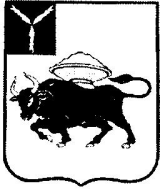 ЭНГЕЛЬССКИЙ МУНИЦИПАЛЬНЫЙ РАЙОН САРАТОВСКОЙ ОБЛАСТИМУНИЦИПАЛЬНОЕ ОБЩЕОБРАЗОВАТЕЛЬНОЕ УЧРЕЖДЕНИЕ«СРЕДНЯЯ ОБЩЕОБРАЗОВАТЕЛЬНАЯ ШКОЛА С. ШУМЕЙКА»ул. Советская, 92. 413161 с. Шумейка, Энгельсский район, Саратовская область, тел.(8453) 77-41-15ПРИКАЗОт  06.04.2020 года				                                      № 89 Об организации консультаций в период ДОТ    На основании части 5 статьи 12, пункта 6 части 3 статьи 28 Федерального закона от 29.12.2012 № 273-ФЗ «Об образовании в Российской Федерации», письма Министерства просвещения Российской Федерации от 08.04.2020 № ГД-161/04, постановления Правительства Саратовской области от 03 .04.2020 года№236-П «О внесении изменений в некоторые постановления Правительства Саратовской области»,  согласно предписанию Главного государственного санитарного врача от 03.04.2020 года №5 о введении ограничительных мероприятий на территории Саратовской области, в целях соблюдения режима повышенной готовности, предупреждения распространения коронавирусной инфекции (COVID-19)ПРИКАЗЫВАЮ:1. Организовать    консультирование по организации обучения  обучающихся и родителей  в дистанционном режиме через сайт школы, электронную почту школы и педагогов, посредством мобильной  связи.2. Утвердить график индивидуального консультирования обучающихся и их родителей педагогами (Приложение 1).3.Утвердить график индивидуального консультирования обучающихся и родителей администрацией школы.(Приложение 2).4. Ответственность за организацию консультирования возложить на заместителя директора по учебно-воспитательной работе Архипову О.В.5. Контроль исполнения приказа оставляю за собой.Директор                                                                               Е.А.ПлотареваС приказом ознакомлены:                                                          О.В.АрхиповаПриложение №1 к приказу от 06.04.2020г. № 89Индивидуальное консультирование по организации обучения  обучающихся и родителей педагогами  в дистанционном режиме с 9.00 до 17.00Приложение №2 к приказу от 06.04.2020  г. № 89Индивидуальное консультирование по организации обучения  обучающихся и родителей администрацией в дистанционном режиме с 10.00 до 15.00№ п/п ФИО педагогаКласс, в котором ответственный организует обучения с помощью дистанционных технологийСотовая связьЭлектронная почта1Севостьяненко Е.А.1,489271019187lena.sevostyanenko.68@mail.ru2Соболева Е.П.2,989873609793soboleva.ep.2012@gmail.com3Коваленко А.В.3а89063067370kovalenkoanna21@mail.ru4Горбач М.В.3б,489873810824gorbacht.marina@yandex.ru5Потапова  А.В.5-1189372582821alya.potapova.63@yandex.ru6Полякова Н.В.5-1189271045366npolyakova77@mail.ru7Дудинская Е.И.2-1189616476533elena_dudinskaya@mail.ru8Архипов А.Б.1-1189878206003arxipov.a1967@mail.ru9Архипова О.В.489873568763o.v.belous1972@mail.ru10Кальжанова А.Д.5-1189626251074kalzhanowa@yandex.ru11Бугаенко А.П.1-1189271105135engschumeika@mail.ru12Жеролис Ю.И.5-1189170290242zherolis.yuliy@mail.ru13Мельникова Н.В.10-1189376335282engschumeika@mail.ru14Глазова Н.А.6-789649999514nata.glazova1972@mail.ru15Плотарева Е.А.5,1089658873656plotareva2016@ mail.ru16Отческая А.Г.6-989063183733otcheskayaa@mail.ru17Михайлова О.Ю.5-1189063033278engnosorev@mail.ru18Пчелинцева Н.А.1-1189172093000natalia.pchielintsieva@mail.ru19Гадяцкая И.В.1-889873512441Irinagadackaa13@gmail.com20Архипова К.В.1-889198236651honeygirl83@yandex.ru№ п/п ФИО педагогаСотовая связьЭлектронная почта1Архипова О.В.89873568763o.v.belous1972@mail.ru2Глазова Н.А.89649999514nata.glazova1972@mail.ru3Плотарева Е.А.89658873656plotareva2016@ mail.ru